EQUALITY & DIVERSITY 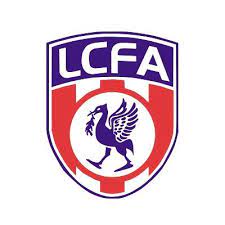 MONITORING FORMLiverpool County FA is committed to Equality and Diversity and ensuring that it is fully representative of the community it serves. To assist us in monitoring the ethnicity of members we would be grateful if you could complete the following monitoring form. All information detailed will be treated anonymously. Please return this form under separate cover.Sex & GenderMale 	              Female Have you ever been identified as Transgender?    Yes                        No                              Prefer not to say   Age16-20                    21-30                       31-40                       41-50                      51-60                        61-70 EthnicityIndicate in the appropriate box your ethnic background. Ethnic categories are not about nationality, place of birth or citizenship they are about the group to which you feel you belong to. The descriptions below are from the 2011 census.WhiteBritish                           English                      Scottish                  Welsh                    Irish                      Gypsy/Irish Traveller Any other White backgroundMixedWhite & Black Caribbean                        White & Asian                     White & Black African Mixed Background                    Mixed Other Background AsianBritish-Indian                     Indian                    British-Pakistani                     Pakistani                        Chinese  British-Chinese                     British-Bangladeshi                        Bangladeshi Any other Asian background BlackBlack Caribbean        	Caribbean                      British African                     African                     BritishOther                    Any other Black background Other BackgroundOther                     Prefer not to disclose my ethnic origin DisabilityUnder the Equality Act 2010, disability is defined as a physical or mental impairment that has a substantial and long-term adverse effect on the ability to carry out normal day to day activities. Substantial means more than minor or trivial. Impairment covers, for example, long term medical conditions such as asthma and diabetes, and fluctuating or progressive conditions such as rheumatoid arthritis or motor neurone diseases. A mental impairment includes mental health conditions (such as bipolar disorder or depression), learning difficulties (such as dyslexia) and learning disabilities (such as autism and Down’s syndrome). Some people including those with cancer, multiple sclerosis and HIV / AIDS are automatically protected as disabled people by the Act.Do you consider that you meet the definition above? Yes                  No If you have indicated ‘yes’ above, please indicate the impairment(s) that you believe applies to you:Blind/partially sighted                        Deaf/hard of hearing                                Physical disabilityLearning disability                       Experience of mental/emotional distress Communication barriers                      Prefer not to sayReligion or BeliefHow would you describe the religion or belief to which you feel you belong?Christian                        Buddhist                     Hindu                       Jewish                     Muslim                        Sikh     Mormon                       Jehovah’s Witness                        Atheist                      No religion/faith Other faith background                         Prefer not to saySexual OrientationWhich of the following options best describe how you think of yourself?Heterosexual/straight                       Gay Man                       Gay Woman/Lesbian                       Bisexual Other                      Prefer not to sayOtherPlease provide details of any other aspects of equality / diversity you feel are relevant:  